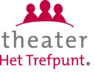 Aanmeldformulier vriend                                                                                       Ja, ik word Vriend van theater Het Trefpunt in Warmond.Als nieuwe Theatervriend heb ik een aantal privileges en ben ik binnen de fiscale mogelijkheden in de gelegenheid giften* aan de ANBI-stichting af te trekken.Wat zijn de privileges als vriend:u heeft voorintekenrecht. U bent als eerste op de hoogte van het nieuwe theaterprogrammatijdens de voorverkoop krijgt u de reserveringskosten geretourneerdu bent onze gast tijdens de voorstelling, waarbij het programma voor het nieuwe seizoen wordt gepresenteerdu kunt eerder de zaal betreden dan de andere bezoekersvoorrang bij een exclusieve aanbieding, acties, arrangementenu kunt eventueel gebruik maken van onze exclusieve lastminute regelingu ontvangst onze maandelijkse nieuwsbriefIk doneer een:jaarlijkse vaste bijdrage van	een ander bedrag eenmalige gift                  Mijn persoonsgegevens zijn:Kenmerk incasso: Vriend van Theater het Trefpunt
Incassant ID: NL20 RABO 0127127798Geslacht *Voorletters *TussenvoegselAchternaam *Adres *Postcode *Woonplaats *E-mailadres *Bankrekeningnummer (IBAN) *Ik machtig hierbij Stichting Theater Het Trefpunt Warmond
om bovenstaand bedrag tot wederopzegging (of eenmalig
indien hierboven gekozen) van mijn rekening af te schrijven. *